“Herz und Mund und Tat und Leben” BWV 147a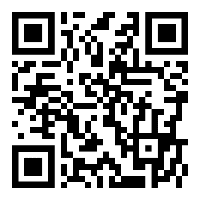 Scan or go to www.bachcantatatexts.org/BWV147a for an annotated translation1. Herz und Mund und Tat und LebenMuss von Christo Zeugnis gebenOhne Furcht und Heuchelei,Dass er Gott und Heiland sei.1. Heart and mouth and deed and lifeMust bear witness of Christ,Without fear and hypocrisy,That he is God and savior.2. Schäme dich, o Seele, nicht,Deinen Heiland zu bekennen,Soll er seine Braut dich nennenVor des Vaters Angesicht!Denn wer ihn auf dieser ErdenZu verleugnen sich nicht scheut,Soll von ihm verleugnet werden,Wenn er kommt zur Herrlichkeit.2. Do not be ashamed, o soul,To profess your savior [now],If he is to call you his brideBefore [God] the father’s countenance [at the end time].But whoever is unafraidTo deny him on this earthWill be denied by himWhen he [the savior] comes in glory [at the end time].3. Hilf, Jesu, hilf, dass ich auch dich bekenneIn Wohl und Weh, in Freud und Leid,Dass ich dich meinen Heiland nenneIn Glauben mit Gelassenheit,Dass stets mein Herz von deiner Liebe brenne.3. Help, Jesus, help that I too may profess youIn weal and woe, in joy and sorrow;That I may call you my saviorIn faith with resignation [to your will],That my heart may ever burn with your love.4. Bereite dir, Jesu, noch heute die Bahn,Beziehe die HöhleDes Herzens, der Seele,Und blicke mit Augen der Gnade mich an!4. Prepare the highway for you [into my heart], Jesus, even today;Move into [your dwelling place,] the grottoOf my heart, of my soul,And glance upon me with eyes of grace.5. Lass mich der Rufer Stimmen hörenDie mit Johanne treulich lehren,Ich soll in dieser GnadenzeitVon Finsternis und DunkelheitZum wahren Lichte mich bekehren.5. Let me hear the voices of those who call out,[Voices] which, with John, teach faithfullyThat in this time of graceI shall convert from benightedness and darknessTo the true light.6. Dein Wort lass mich bekennen[Für dieser argen Welt,Auch mich dein’n Diener nennen,Nicht fürchten Gwalt noch Geld,Das mich bald möcht ableitenVon deiner Wahrheit klar;Wollst mich auch nicht abscheidenVon der christlichen Schar.]6. [God,] let me profess your wordBefore this evil world;[Let me] also call myself your servant,Fearing neither power nor wealthThat would want before long to mislead meFrom your clear truth;[And] may [you] also not separate meFrom the Christian flock.Salomo Franck(transl. Michael Marissen and Daniel R. Melamed)